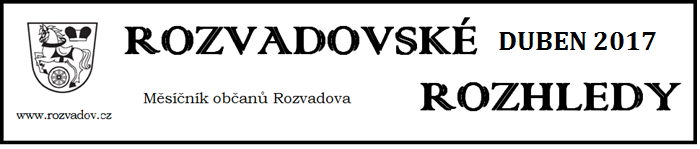 Oznámení o příštím termínu zasedání zastupitelstvaZastupitelstvo obce se v měsíci dubnu na svém jednání nesejde.Příští zasedání se uskuteční ve středu 17. května 2017 od 17:00 hodin v zasedací místnosti OÚ Rozvadov.Pozvánka na Rej čarodějnicSpolek Revital a SDH Rozvadov vás srdečně zvou na Rej čarodějnic, který se koná v neděli 30. dubna 2017 od 17:00 hodin v areálu u fotbalového hřiště. Na programu je zdobení a stavění máje, opékání buřtů, tanec a různé soutěže. Občerstvení zajištěno. Čarodějnické převleky vítány. Těšíme se na vás! Prodej sazenic zeleniny a květinVe dnech 23. dubna a 14. května 2017 (neděle) navštíví parkoviště před OÚ Rozvadov v době od 8:00 do 10:00 hodin opět po roce Zahradnictví Bürger Úšava se svou nabídkou sazenic zeleniny i různých balkonových květin. Veškeré zboží za velmi výhodné ceny a ve výborné kvalitě! Přijďte si nakoupit! 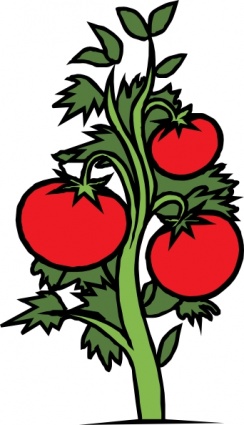 V dubnu proběhne  mobilní  sběr objemného  a  nebezpečného  odpadu  v osadáchV sobotu 22. dubna 2017 proběhne v osadách mobilní sběr objemného odpadu, nebezpečných složek komunálního odpadu a zařízení zpětného odběru podle následujícího harmonogramu:Stanoviště 		Doba přistavení mobilní sběrnySvatá Kateřina		8:30 - 9:20    hod.Diana				8:35 - 8:45    hod.Milíře				8:55 - 9:10    hod.Rozcestí			9:25 - 9:35    hod.Nové Domky			9:40 - 10:00  hod.Ve vymezených časech mohou občané z osad zdarma předat do mobilní sběrny EKODEPON s.r.o. elektronický odpad (televizory, rádia, lednice, zářivky, výbojky, olověné akumulátory, monočlánky a veškeré ostatní elektrospotřebiče), nebezpečný odpad (barvy, laky, ředidla, lepidla, oleje, fridex, staré léky, pneumatiky a další nebezpečné složky odpadu, přičemž odpad s obsahem azbestu – eternit - musí být neprodyšně zabalen a odebírá se ho max. 50 kg na nemovitost),  a objemný komunální odpad (části nábytku, koberce, lina apod.). S odpadem je nutno se dostavit v určenou dobu - není možné nosit a skladovat tam odpad předem!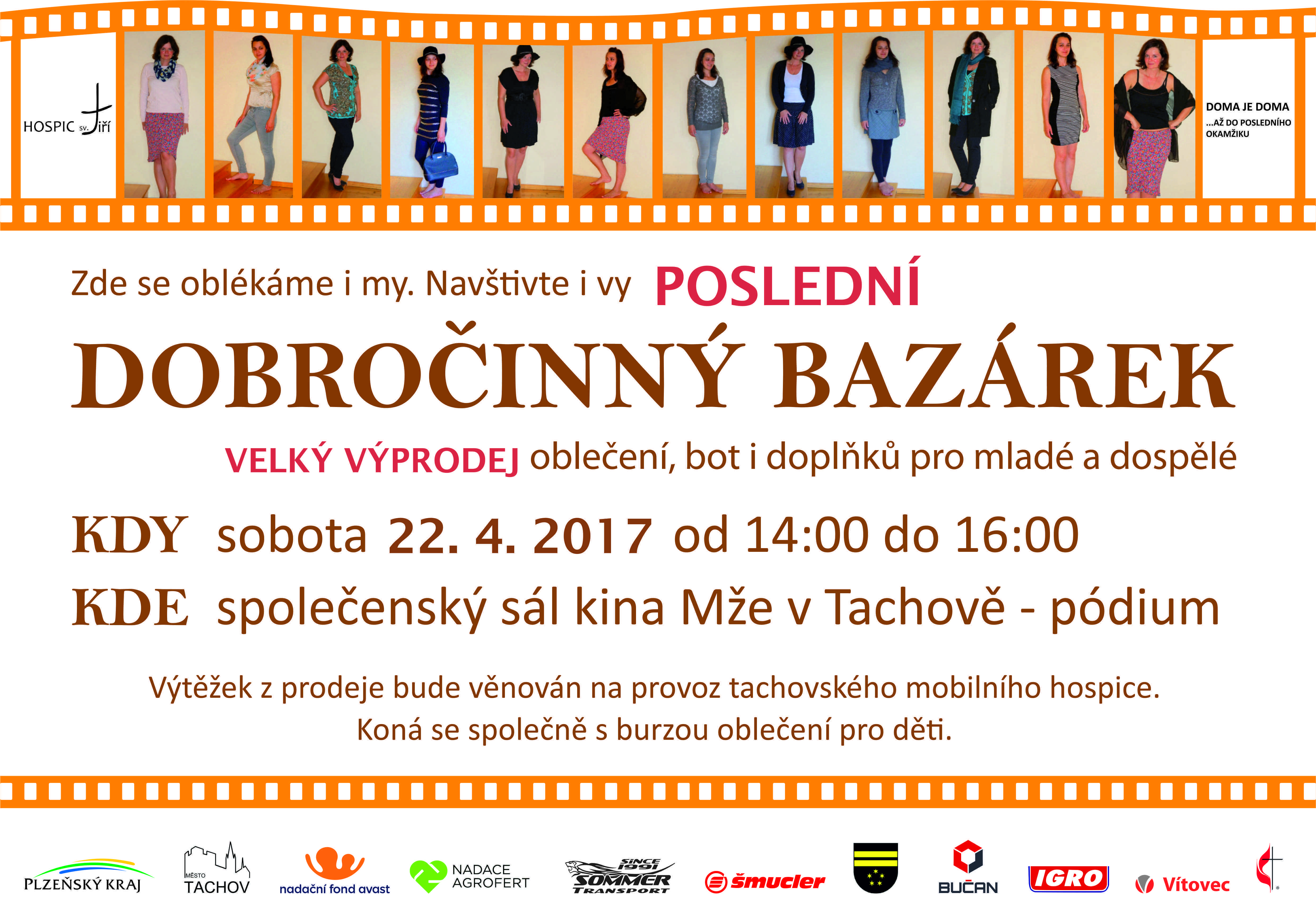 